Конспект НОД по формированию элементарных математических представлений в средней группе «Колобок».                                                                               Подготовила: Тихонова И.В.2019г.Цель: формировать представление об овале.Задачи:Образовательные: формировать умение распознавать овал в предметах окружающей обстановки, выделять фигуры овальной формы среди фигур разной формы; закрепить умение вести счёт до пяти, определять и называть свойства предметов и фигур, сравнивать предметы по свойствам.Развивающие: развивать любознательность, смекалку, сообразительность; развивать мыслительные операции; формировать опыт самостоятельного преодоления затруднения под руководством воспитателя, закреплять умение преодолевать затруднения способом «спросить у того, кто знает».Воспитательные: воспитывать нравственно-волевые качества, терпение, выдержку, желание помогать товарищу в затруднительной ситуации.Материалы к занятию:Демонстрационный: карточки с рисунками из геометрических фигур для обозначения вагонов; изображения кота Матроскина и пса Шарика (или игрушки).Раздаточный: карточки с нарисованными в ряд геометрическими фигурами – билеты на поезд, два белых круга одного размера на каждого ребёнка, изображение часов, пуговицы, колеса, тарелки (такого же размера, как круги), изображение овальной неваляшки на каждого ребёнка,  по два белых овала такого же размера, как неваляшка; белый картон на каждого ребёнка, клей, кисть, клеёнка, вырезанные из цветной бумаги воздушные шарики разных цветов овальной и круглой формы.Ход образовательной деятельности:Введение в ситуацию.Воспитатель собирает около себя детей.- Кто у вас дома занимается уборкой?- Помогаете ли вы маме и папе убираться?- Что вы при этом делаете?Воспитатель рассказывает, что кот Матроскин и пёс Шарик собрались навести порядок в доме к приезду дяди Фёдора. Но одним им справиться тяжело, поэтому они попросили вас помочь им. - Хотите помочь друзьям?- Сможете разложить вещи по коробкам и убрать их по местам?Актуализация знаний.- Где живут Матроскин и Шарик?- На чём можно добраться до Простоквашино?Выслушиваются все ответы детей, после чего принимается решение ехать на поезде.- Что нужно сделать для того, чтобы попасть в поезд? (Купить билет).Билет – это карточка, на которой в один ряд нарисованы три геометрические фигуры.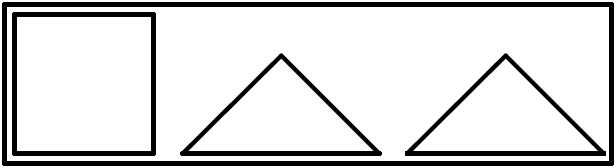 Воспитатель показывает детям 2-3 билета.- Что нарисовано на этом билете?Дети хором перечисляют нарисованные фигуры.Воспитатель обращает внимание детей на вагоны – стулья, на которых лежат карточки с картинками, составленными из таких же геометрических фигур.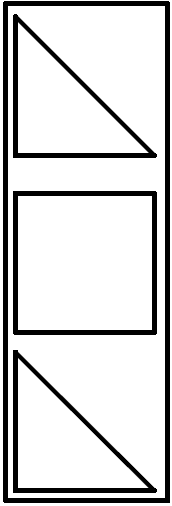 Воспитатель объясняет, что, купив билет, надо внимательно его рассмотреть, определить, какие геометрические фигуры на нём изображены. После этого надо найти место в вагоне, на котором лежит карточка с картинкой, составленной из таких же фигур. Воспитатель приводит пример, если дети затрудняются. Дети «покупают» билеты и самостоятельно ищут своё место. Помощь оказывается только в случае необходимости.После того как все дети нашли свои места, воспитатель объявляет, что поезд отправляется. Предлагает изобразить стук колёс, топая ногами. Воспитатель говорит о том, что поезд ускоряет и замедляет ход (дети ускоряют или замедляют ритм).Воспитатель объявляет: « Остановка Простоквашино!» Дети встают со стульчиков. На «станции» их встречают игрушки (или изображённые на картинке) Матроскин и Шарик. Приглашают детей за столы, на которых лежат вырезанные из картона белый круг – как-будто коробка, а также изображения часов, пуговицы, колеса и овальной неваляшки. Размер всех кругов таков, что они вписываются в овал. Воспитатель говорит, что все эти предметы нужно сложить в коробку.- Что нужно сделать, чтобы предметы не высыпались из коробки?Воспитатель даёт детям ещё один круг – крышку от коробки, такого же размера, как предыдущий, и просит закрыть коробку.-Смогли ли вы закрыть коробку?
-Почему?Выслушиваются все ответы детей, после чего воспитатель уточняет, что коробку не удалось закрыть, потому что неваляшка не круглая.На отдельном столе разложены белые фигуры, вырезанные из картона разных форм. Воспитатель предлагает детям найти коробку такой же формы, как неваляшка.- Какой же формы нам нужна коробка?Дети не знают название овала, поэтому возникает затруднение.Открытие нового знания. - Что нужно сделать, если чего-то не знаешь, а хочешь узнать? (Нужно спросить у того, кто знает).Воспитатель помогает детям сформулировать вопрос, после чего объясняет, что предметы, похожие на неваляшку, похожи на геометрическую фигуру «овал» и называются овальными. Просит обвести пальчиком овальную неваляшку.- На какую геометрическую фигуру похожа неваляшка?- Есть ли у неё углы?- У какой ещё фигуры нет углов?
- Какую по форме коробку нам нужно найти, чтобы положить в неё неваляшку.Дети подходят к столу и ищут на нём нужную фигуру. Складывают неваляшку в «коробку» овальной формы.Закрепление нового материала . Воспитатель сообщает, что у мамы дяди Фёдора скоро день рождения. Матроскин и Шарик хотят подарить ей много воздушных шариков.- Хотите вместе с друзьями выбрать воздушные шарики.У каждого ребёнка лежит белый картон, тарелочка с вырезанными воздушными шариками разных цветов овальной и круглой формы, клей, кисточка, простой карандаш.Воспитатель предлагает выбрать сначала шарики овальной формы и наклеить их на картон. После того, как дети справились с заданием, по желанию могут наклеить шарики круглой формы. После того, как дети наклеили шарики, воспитатель предлагает нарисовать к ним ниточки, чтобы они не улетели. - Сколько шариков овальной формы ты наклеил?- Сколько шариков круглой формы?Дети закрепляют умение счёта в пределах пяти.Воспитатель хвалит детей и говорит, что пора отправляться в детский сад.Дети занимают свои места в поезде, отбивают ногами стук колёс, ускоряя и замедляя ритм.Итог.- Где мы сегодня побывали?- Кому и чем мы помогли?- Было ли вам трудно?Воспитатель хвалит детей, и говорит, что Матроскин и Шарик благодарят детей. В свободное время можно поиграть с детьми, давая им задание – найти в группе предметы овальной, круглой  формы.